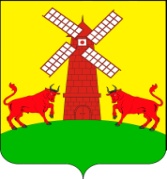 АДМИНИСТРАЦИЯ УПОРНЕНСКОГО СЕЛЬСКОГО ПОСЕЛЕНИЯ ПАВЛОВСКОГО РАЙОНА РАСПОРЯЖЕНИЕот 05.12.2018                                                                                   № 57-рхутор УпорныйОб утверждении графика отпусков на 2019 год 1. В  соответствии со статьей 123 Трудового Кодекса Российской Федерации утвердить график отпусков работников администрации Упорненского сельского поселения Павловского района на 2019 год (приложение).		           2.Контроль за выполнением настоящего распоряжения оставляю за собой.	3. Распоряжение вступает в силу со дня его подписания.Глава Упорненского сельского поселенияПавловского района                                                                                    А.В.БраславецСогласовано	   ПРИЛОЖЕНИЕПрофсоюзный комитет		к распоряжению администрации		администрацииУпорненского сельского		Упорненского сельскогопоселения		поселенияПавловского района		Павловского района__________ С.А.Белова		__________ А.В.БраславецГрафик отпусков работников администрации Упорненского сельского поселения на 2019 годВедущий специалист  администрации Упорненского сельского поселения                                                  С.А.Белова№ п пФ И.О.ДолжностьОтпуск 2019 года1.Браславец Артем ВладимировичГлава Упорненского сельского поселения13 июня 2.Белова Светлана АлексеевнаВедущий специалист 15 апреля 10 октября3.Богунова Ирина ВасильевнаВедущий специалист  10 мая20 сентября4.Ищенко Юлия АнатольевнаВедущий специалист 23 апреля20 августа5.Черкашина Любовь ИннокентьевнаСпециалист I категории01 июля6.Яковлев Анатолий Анатольевич Специалист I категории  01 августа7.Коробкина Елена ВасильевнаСпециалист по работе с молодежью13 июня8.Стрюк Николай АнатольевичВодитель10 июля10 октября9.Ляшенко Наталья ВитальевнаУборщик служебных помещений10 сентября